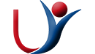 S p o r t o v n í    u n i e    K a r l o v a r s k a   z.s.Z á p i s       volební 32. valné hromady TJ/SK okresu Karlovy Vary                                      ze dne 15.9.2022  v Krajské knihovně                                      v Karlových Varech, zahájeno v 16, 35Za účasti:	                40  delegátů TJ/SK ze 111 pozvaných                                    4 členů Výboru SUK z.s. z 5ti pozvaných                                    3 členů Kontrolní komise SUK z.s. ze 3 pozvanýchValnou hromadu zahájila pí. Jitka Peřina – místopředsedkyně SUK z.s. 
V úvodu přivítala zúčastněné delegáty. Byl schválen program VH (všech 40 delegátů bylo pro).
     Jednací řád byl schválen bez připomínek.
     Volební řád byl schválen bez připomínek

-    Bylo zvoleno pracovní předsednictvo ve složení:
pan Luboš Garaj                  - zástupce za Výbor SUKpaní Karolína Walterová     - zástupce za TJ/SKpan Jiří Vondráček              - zástupce za TJ/SK(při volbě pracovního předsednictva bylo 37 delegátů pro, 3 delegáti se zdrželi).
Předsedou pracovního předsednictva byl zvolen pan Luboš Garaj, který dále řídil celou VH.Byla zvolena mandátová komise, která pracovala ve složení:

   ▪  paní Miluše Rohlová               - zástupce za kontrolní komisi                 ▪  paní Jana Ondrová                  - zástupce za TJ/SK   ▪  pan Libor Škarda                    - zástupce za TJ/SK
(při volbě mandátové komise bylo 37 delegátů pro, 3 delegáti se zdrželi).
Předsedkyní mandátové komise byla zvolena paní Miluše Rohlová.Byla zvolena volební komise, která pracovala ve složení:pan Pavel Špak                       - zástupce za TJ/SK              paní Dana Schwarzová           - zástupce za TJ/SKpaní Jana Houdková               - zástupce za TJ/SK
 (při volbě mandátové komise bylo 37 delegátů pro, 3 delegáti se zdrželi).
Předsedou volební komise byl zvolen pan Pavel Špak.
           -   Jako ověřovatel zápisu byl zvolen:pan Josef Cikaník                  - zástupce za TJ/SK
                (při volbě ověřovatele zápisu bylo 39 delegátů pro, 1 se zdržel).

Předsedající pan Garaj na VH přivítal hejtmana Karlovarského kraje pana Petra Kulhánka a předal mu slovo. Pan hejtman ujistil delegáty VH o tom, že jako jeden z mála krajských úřadů v republice pro letošní a příští rok nepokrátil finance na sport a že se o to bude snažit i nadále. Podal informaci o zajištění nového sportovního lékaře v Karlovarském kraji, který by měl během roku 2023 začít ordinovat.Také zmínil, že žádosti o dotace z rozpočtu Karlovarského kraje na rok 2023 budou spuštěny ještě letos.Před zprávou o činnosti přednesla předsedkyně  mandátové komise paní Miluše Rohlová zprávu mandátové komise, že Valná hromada SUK z.s. není usnášeníschopná z důvodu nepřítomnosti nadpoloviční většiny delegátů všech sdružených subjektů.
Dle Stanov SUK z.s., článek III. – Orgány SUK z.s. – odst. 2.7 pokračovala Valná hromada SUK z.s. po uplynutí půl hodiny od plánovaného zahájení. Odsouhlaseno všemi přítomnými delegáty v počtu 40.
Zprávu o činnosti Výboru SUK z.s. od 31. valné hromady přednesl místopředseda Výboru SUK z.s. pan Luboš Garaj.
Zpráva byla přijata bez připomínek přítomnými delegáty v počtu 40.
Zpráva je založena v materiálech VH SUK z.s. 2021.
O slovo se přihlásil pan Čolák s připomínkou, že neolympijské sporty byly vyřazeny z možností žádat o dotace z rozpočtu NSA. A že ty TJ/SK, které nemají mládež, nemají šanci sehnat finance na sport pro dospělé a seniory.Zprávu kontrolní komise SUK z.s. přednesla paní Miluše Rohlová.
Zprávu Kontrolní komise SUK z.s. vzala valná hromada na vědomí bez připomínek. Zpráva je založena v materiálech VH SUK z.s. 2022. 
Zprávu o hospodaření SUK z.s. za rok 2021 přednesla ekonomka SUK z.s. paní Lucie Prokopová. Předsedající p. Garaj vyzval delegáty k diskusi k přednesené zprávě. Poté byla Zpráva o hospodaření SUK z.s. za rok 2021 odsouhlasena všemi přítomnými delegáty v počtu 40. Zpráva je založena v materiálech VH SUK z.s. 2022.
Výběr členských příspěvků od TJ/SK – místopředseda SUK z.s. pan Luboš Garaj přednesl návrh na výběr členských příspěvků ve stejné výši jako v roce 2021. 
- Návrh výběru členských příspěvků od TJ/SK do SUK z.s. byl přijat přítomnými delegáty v počtu 40, nikdo nebyl proti, nikdo se nezdržel.
TJ/SK budou písemně vyzvány k úhradě členských příspěvků ve schváleném termínu.
Návrh rozpočtu SUK z.s. na rok 2022 přednesla místopředsedkyně SUK z.s. paní Jitka Peřina. 
- Předložený návrh rozpočtu byl přijat přítomnými delegáty v počtu 39, nikdo nebyl proti, 1 delegát se zdržel.
Návrh na vyřazení TJ/SK ze SUK přednesl předsedající pan Luboš Garaj. Na vlastní žádost vystupuje SKMP Shorinji Kempo Karlovy Vary a Karlovy Vary Warriors.
SK Merklín byl navržen na vyřazení pro neplnění svých povinností vůči SUK.
- Návrh byl přijat přítomnými delegáty v počtu 40, nikdo nebyl proti, nikdo se nezdržel.Před zahájením volebního procesu poděkoval předsedající pan Garaj odstupujícímu členu kontrolní komise panu Hovorkovi za jeho celoživotní činnost v oblasti sportu a také za práci v kontrolní komisi Sportovní unie Karlovarska z.s. Volba členů do orgánů SUK: předsedající volební komise pan Špak vyzval jednotlivé kandidáty, aby se krátce představili. 
Poté byla zahájena volba členů do výboru SUK: 
VH zvolila do Výboru SUK z.s. navržené kandidáty:
Paní Jitku Peřinu, nar. 23.7.1958 – pro hlasovalo 40 delegátů,Pana Luboše Garaje, nar. 7.12.1964 – pro hlasovalo 38 delegátů, 2 delegáti se zdrželiPana Jiřího Frühaufa, nar. 2.4.1970 – pro hlasovalo 40 delegátů,Paní Lucii Markuskovou, 12.6.1985 – pro hlasovalo 39 delegátů, 1 delegát se zdržel,Pana Stanislava Štípka, 17.12.1972– pro hlasovalo 39 delegátů, 1 delegát se zdržel,Předsedající vyzval nově zvolené členy výboru, aby mezi sebou navrhli předsedu a 2 místopředsedy.
Valná hromada poté odsouhlasila:Předsedou výboru SUK  byl zvolen pan Stanislav Štípek – 39 delegátů bylo pro, 1 delegát se zdrželMístopředsedkyní SUK byla zvolena paní Jitka Peřina – 40 delegátů bylo pro,Místopředsedou SUK byl zvolen pan Luboš Garaj – 39 delegátů bylo pro, 1 delegát se zdržel,VH zvolila do kontrolní komise SUK z.s. navržené kandidáty:
Paní Miluši Rohlovou, nar.19.1.1956 - pro hlasovalo 39 delegátů, 1 delegát se zdržel,Pana Jiřího Špaka, nar. 28.4.1962 – pro hlasovalo 40 delegátůPana Víta Červenku, 14.8.1970 – pro hlasovalo 40 delegátůDiskuze:
Paní Peřina a pan Garaj podali informace k povinnosti zřízení datových schránek pro právnické osoby
Dále připomněla termín podání žádosti o dotaci na činnost z rozpočtu Města Karlovy Vary pro TJ/SK se sídlem v Karlových Varech a to do 31.10.2022, s tím, že formulář je obsahuje přílohu Podrobnosti o členské základně a tréninkovém rozvrhu jednotlivých skupin v TJ/SK, stejně jako v loňském roce.
Na konci valné hromady si vzal slovo předseda Karlovarské krajské organizace ČUS pan Jaroslav Lebeda a shrnul postavení sportu v současné situaci.V závěru přečetl pan Luboš Garaj Návrh na Usnesení z Valné hromady SUK z.s.  Návrh na Usnesení byl přijat všemi přítomnými delegáty v počtu 40. Usnesení je přílohou tohoto zápisu.
Pan Luboš Garaj se rozloučil se všemi přítomnými, poděkoval za účast a VH ukončil.Zapsala: Kateřina Bauerová  

V Karlových Varechdne 20. září 2022Zápis ověřil:
Pan Josef Cikaník       .………………………….       Dne:   …………………………...
Zástupce za TJ/SK
